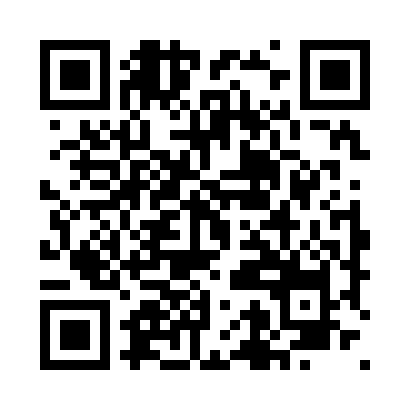 Prayer times for Burnstown, Ontario, CanadaWed 1 May 2024 - Fri 31 May 2024High Latitude Method: Angle Based RulePrayer Calculation Method: Islamic Society of North AmericaAsar Calculation Method: HanafiPrayer times provided by https://www.salahtimes.comDateDayFajrSunriseDhuhrAsrMaghribIsha1Wed4:185:541:036:048:149:492Thu4:165:521:036:058:159:513Fri4:145:511:036:068:169:534Sat4:125:491:036:068:179:555Sun4:105:481:036:078:199:566Mon4:095:471:036:088:209:587Tue4:075:451:036:098:2110:008Wed4:055:441:036:098:2210:029Thu4:035:431:036:108:2310:0410Fri4:015:411:036:118:2510:0511Sat3:595:401:036:128:2610:0712Sun3:575:391:036:128:2710:0913Mon3:555:381:036:138:2810:1114Tue3:545:371:036:148:2910:1315Wed3:525:351:036:148:3110:1416Thu3:505:341:036:158:3210:1617Fri3:495:331:036:168:3310:1818Sat3:475:321:036:168:3410:2019Sun3:455:311:036:178:3510:2120Mon3:445:301:036:188:3610:2321Tue3:425:291:036:188:3710:2522Wed3:415:281:036:198:3810:2623Thu3:395:271:036:198:3910:2824Fri3:385:271:036:208:4010:3025Sat3:365:261:036:218:4110:3126Sun3:355:251:036:218:4210:3327Mon3:345:241:046:228:4310:3428Tue3:325:241:046:228:4410:3629Wed3:315:231:046:238:4510:3730Thu3:305:221:046:248:4610:3931Fri3:295:221:046:248:4710:40